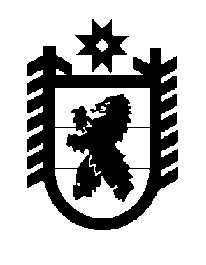 Российская Федерация Республика Карелия    ПРАВИТЕЛЬСТВО РЕСПУБЛИКИ КАРЕЛИЯПОСТАНОВЛЕНИЕот 16 июля 2012 года № 224-Пг. Петрозаводск О внесении изменений в постановление Правительства Республики Карелия от 30 декабря 2011 года № 388-ППравительство Республики Карелия п о с т а н о в л я е т:Внести в постановление Правительства Республики Карелия от                30 декабря 2011 года № 388-П «Об утверждении Условий предоставления и расходования субсидий местным бюджетам из бюджета Республики Карелия, Критериев отбора муниципальных образований для предоставления субсидий местным бюджетам из бюджета Республики Карелия и Методик распределения субсидий местным бюджетам из бюджета Республики Карелия между муниципальными образованиями» (Собрание законодательства Республики Карелия, 2011, № 12, ст. 2092; Карелия, 2012, 24 апреля, 22 мая) с изменениями, внесенными постановлениями Правительства Республики Карелия от 14 июня 2012 года № 184-П, от 30 июня 2012 года № 202-П, следующие изменения:1) в подпункте «в» пункта 1 цифры «3-19» заменить цифрами «3-21»;2) пункт 3 после слов «муниципальными заказчиками» дополнить словами «, иными заказчиками»;3) в пункте 4:а) абзац шестнадцатый признать утратившим силу;б) дополнить абзацами следующего содержания:«постановление Правительства Республики Карелия от 4 октября 2011 года № 266-П «О внесении изменений в постановление Правительства Республики Карелия от 5 февраля 2008 года № 23-П» (Собрание законодательства Республики Карелия, 2011, № 10, ст. 1634);   постановление Правительства Республики Карелия от 5 декабря  2011 года № 334-П «О внесении изменений в постановление Правительства Республики Карелия от 5 февраля 2008 года № 23-П» (Собрание законодательства Республики Карелия, 2011, № 12 ст. 2038); постановление Правительства Республики Карелия от 5 декабря  2011 года № 336-П «О внесении изменений в постановление Правительства Республики Карелия от 5 февраля 2008 года № 23-П» (Собрание законодательства Республики Карелия, 2011, № 12 ст. 2040).»;4) в Условиях предоставления и расходования субсидий местным бюджетам из бюджета Республики Карелия, утвержденных названным постановлением:а) подпункт «б» пункта 2 изложить в следующей редакции: «б) целевые показатели результативности предоставления и эффективности использования субсидий из бюджета Республики Карелия (далее – целевые показатели результативности предоставления и эффек-тивности использования субсидий) согласно приложению к настоящим Условиям и требования по их достижению;»; б) подпункт «в» пункта 2 после слов «за достижением» дополнить словом «целевых»; в) подпункт «г» пункта 2 изложить в следующей редакции:«г) обязательство по заключению муниципальными заказчиками, иными заказчиками (далее – заказчики) соглашений с органом исполни-тельной власти Республики Карелия, уполномоченным на осуществление функций по размещению заказов для заказчиков, об осуществлении указанным органом размещения заказов на поставки товаров, выполнение работ, оказание услуг для нужд заказчиков в рамках исполнения расходных обязательств муниципального образования (обеспечения нужд заказчиков), соответствующих целям субсидий (в части субсидий на развитие дошкольного образования, на территориальное планирование, на осуществление первоочередных мероприятий по выполнению поступивших в период избирательной кампании наказов избирателей, на социально-экономическое развитие территории, на реализацию Программы «Развитие дорожного хозяйства Республики Карелия на период до 2015 года», на капитальное строительство объектов муниципальной собственности, на обеспечение мероприятий по переселению граждан из аварийного жилищного фонда) (далее –соглашение с уполномоченным органом на осуществление функций по размещению заказов);»;г) подпункт «б» пункта 3 изложить в следующей редакции:«б) достижения целевых показателей результативности предо-ставления и эффективности использования субсидий, предусмотренных соглашениями, предоставления одновременно с отчетами об исполнении местных бюджетов ежемесячных отчетов о выполнении мероприятий, оказании муниципальных услуг, произведенных расходах за счет средств субсидий и о выполнении целевых показателей результативности предоставления и эффективности использования субсидий по формам, утвержденным исполнительными органами государственной власти Республики Карелия, уполномоченными в соответствующих сферах деятельности;»;д) в подпункте «д» пункта 3 слова «муниципальным заказчиком» исключить;5) в приложении к Условиям предоставления и расходования субсидий местным бюджетам из бюджета Республики Карелия, утвержденным названным постановлением:а) пункт 9 изложить в следующей редакции:б) дополнить пунктом 19 следующего содержания:6) в Критериях отбора муниципальных образований для предостав-ления субсидий местным бюджетам из бюджета Республики Карелия, утвержденных названным постановлением: а) пункт 1 после слов «из бюджета Республики Карелия» дополнить словами «(далее – субсидии)»;б) в пункте 2 слова «местным бюджетам» исключить;в) в пункте 3:слова «из бюджета Республики Карелия» исключить;цифры «3-19» заменить цифрами «3-21»;абзац пятый изложить в следующей редакции: «10 процентов, если отношение уровня расчетной бюджетной обеспеченности муниципального района (городского округа) к среднему уровню бюджетной обеспеченности по городским округам и муници-пальным районам – более 0,5, а также по бюджетам сельских посе-лений;»;г) пункт 4 признать утратившим силу;7) Методику распределения субсидий местным бюджетам из бюджета Республики Карелия между муниципальными образованиями на реализацию программы «Адресная социальная помощь», утвержденную названным постановлением, дополнить пунктом 3 следующего содержания:«3. Доля средств местного бюджета, подлежащая направлению на финансовое обеспечение расходного обязательства по обеспечению питанием обучающихся в муниципальных общеобразовательных учреждениях из малоимущих семей, устанавливается исполнительным органом государственной власти в сфере здравоохранения как разница между объемом бюджетных ассигнований, направляемых органами местного самоуправления на финансовое обеспечение расходного обязательства, и объемом субсидии на указанные цели из бюджета Республики Карелия.»;8) Методику распределения субсидий местным бюджетам из бюджета Республики Карелия между муниципальными образованиями на обеспечение молоком (заменяющими его продуктами) обучающихся на ступени начального общего образования в муниципальных общеобразова-тельных учреждениях, утвержденную названным постановлением,  дополнить абзацем следующего содержания: «Доля средств местного бюджета, подлежащая направлению на финансовое обеспечение расходного обязательства по обеспечению молоком (заменяющими его продуктами) обучающихся на ступени начального общего образования в муниципальных общеобразовательных учреждениях, устанавливается исполнительным органом государственной власти в сфере образования как разница между объемом бюджетных ассигнований, направляемых органами местного самоуправления на финансовое обеспечение расходного обязательства, и объемом субсидии на указанные цели из бюджета Республики Карелия.»;9) в Методике распределения субсидий местным бюджетам из бюджета Республики Карелия между муниципальными образованиями на развитие дошкольного образования, утвержденной названным постанов-лением:а) в пункте 4:абзац второй изложить в следующей редакции:«Смалообеспечi = Смалообеспеч  х  (Ч1непi  +  Ч2мнi  +  Ч3инвi) / (Ч1неп  +  Ч2мн +  Ч3инв)  х  Ксофi  / Ксофср,  где:»;дополнить абзацами следующего содержания:«Ксофi  – коэффициент софинансирования за счет средств бюджета Республики Карелия финансового обеспечения расходного обязательства по решению вопроса местного значения соответствующего (i) муниципального образования;Ксофср  – средний по муниципальным образованиям коэффи-циент софинансирования финансового обеспечения расходного обязательства по решению вопросов местного значения за счет средств бюджета Республики Карелия.»;б) в пункте 5:абзац второй изложить в следующей редакции:«Своспi = Свосп х (Чвi  x Рi) / (Чв  x Рср) x Kсофi/ Kсофср,  где:»;дополнить абзацами следующего содержания:«Ксофi  – коэффициент софинансирования за счет средств бюджета Республики Карелия финансового обеспечения расходного обязательства по решению вопроса местного значения соответствующего (i) муниципального образования;Ксофср  – средний по муниципальным образованиям коэффи-циент софинансирования финансового обеспечения расходного обязательства по решению вопросов местного значения за счет средств бюджета Республики Карелия.»;10) в Методике распределения субсидий местным бюджетам из бюджета Республики Карелия между муниципальными образованиями на реализацию программы «Развитие дорожного хозяйства Республики Карелия на период до 2015 года», утвержденной названным постанов-лением:а) пункт 1 дополнить абзацем следующего содержания:«Субсидии на выполнение мероприятий по проектированию, строительству (реконструкции) автомобильных дорог общего пользова-ния местного значения с твердым покрытием до сельских населенных пунктов, не имеющих круглогодичной связи с сетью автомобильных дорог общего пользования, выделяются на проектирование, строительство (реконструкцию) автомобильных дорог общего пользова-ния местного значения к сельским населенным пунктам, отвечающим следующим критериям:численность постоянно проживающих жителей – 50 человек и более;протяженность автомобильной дороги, являющейся подъездом от населенного пункта до сети автомобильных дорог общего пользования, не превышает 20 километров.»;б) пятый абзац пункта 2 изложить в следующей редакции:«Сдсi = Сдс x Чi x Пi / SUM (Чi x Пi), где:»;в) восьмой абзац пункта 2 признать утратившим силу;г) десятый абзац пункта 2 изложить в следующей редакции:«SUM (Чi x Пi) – сумма произведений показателей, характеризующих численность населения сельских населенных пунктов, не имеющих круглогодичной связи с сетью автомобильных дорог общего пользования и протяженность автомобильных дорог, соединяющих сельские населенные пункты, не имеющие круглогодичной связи с сетью автомобильных дорог общего пользования в муниципальных образованиях, являющихся получателями субсидии;»;д) в пункте 3:во втором, третьем, четвертом абзацах слова «от суммы субсидии, рассчитанной в соответствии с пунктом 2 настоящей Методики,» исключить;11) в Методике распределения субсидий местным бюджетам из бюджета Республики Карелия между муниципальными образованиями на капитальное строительство объектов муниципальной собственности, утвержденной названным постановлением:во втором, третьем, четвертом абзацах пункта 3 слова «от суммы субсидии» исключить;12) в Методике распределения субсидий местным бюджетам из бюджета Республики Карелия между муниципальными образованиями на обеспечение мероприятий по переселению граждан из аварийного жилищного фонда, утвержденной названным постановлением:в третьем абзаце пункта 1 слова «содержанием жилищного фонда и» исключить;13) дополнить приложениями № 20, 21 следующего содержания:«Приложение № 20 к постановлениюПравительства Республики Карелияот   30 декабря 2011 года № 388-ПМетодикараспределения субсидий местным бюджетам из бюджета Республики Карелия между муниципальными образованиями на реализацию мероприятий региональной программы «Развитие малого и среднего предпринимательства в Республике Карелия на период до 2014 года»1. Субсидии на реализацию мероприятий региональной программы «Развитие малого и среднего предпринимательства в Республике Карелия на период до 2014 года» (далее в настоящей Методике – субсидии) предоставляются в целях софинансирования муниципальных программ развития малого и среднего предпринимательства, в том числе в монопрофильных территориальных образованиях, согласно перечням моногородов, утвержденным Правительственной комиссией по повышению устойчивости развития российской экономики или Правительственной комиссией по экономическому развитию и интеграции.2. Субсидии распределяются между муниципальными образова-ниями в соответствии с постановлением Правительства Республики Карелия от 21 февраля 2009 года № 29-П «Об утверждении региональной программы «Развитие малого и среднего предпринимательства в Республике Карелия на период до 2014 года».Приложение № 21 к постановлениюПравительства Республики Карелияот   30 декабря 2011 года № 388-ПМетодикараспределения субсидий местным бюджетам из бюджета Республики Карелия между муниципальными образованиями на реализацию мероприятий подпрограммы «Обеспечение жильем молодых семей» долгосрочной целевой программы «Жилище» на 2011-2015 годы1. Субсидии на реализацию мероприятий подпрограммы «Обеспече-ние жильем молодых семей» долгосрочной целевой программы «Жилище» на 2011-2015 годы  (далее в настоящей Методике – субсидии) предоставляются бюджетам муниципальных образований в целях софинансирования расходных обязательств по предоставлению социаль-ных выплат молодым семьям на приобретение (строительство) жилья.2. Субсидии распределяются между муниципальными образованиями в соответствии с приложением № 2 к подпрограмме «Обеспечение жильем молодых семей» на 2011-2015 годы долгосрочной целевой программы «Жилище» на 2011-2015 годы, утвержденной постановлением Правительства Республики Карелия от 20 мая 2011 года № 127-П                  «О долгосрочной целевой программе «Жилище» на 2011-2015 годы.».            Глава Республики  Карелия                                                            А.П. Худилайнен«9.Реализация подпро-граммы «Совершенст-вование кадрового потенциала, устойчи-вое развитие сельских территорий» програм-мы «Развитие агропро-мышленного комплек-са Республики Карелия на период до 2012 года» (обеспечение жильем молодых семей и молодых специалис-тов, проживающих и работающих в сель-ской местности либо изъявивших желание переехать на постоян-ное место жительства в сельскую местность и работать там)количество молодых семей и молодых специалистов, про-живающих и рабо-тающих в сельской местности либо изъявивших желание переехать на постоян-ное место жительства в сельскую местность и работать там, обеспеченных жильем за счет предоставле-ния социальной выплаты (семей, человек);общая площадь приобретенного или введенного в эксплуатацию жилья в сельской местности за счет предостав-ления социальной выплаты на обеспе-чение жильем моло-дых семей и моло-дых специалистов, проживающих и работающих в сельской местности либо изъявивших желание переехать на постоянное место жительства в сельскую местность и работать там (кв.м)рост доли молодых семей и молодых специалистов, проживающих и работающих в сельской местности, обеспеченных жильем, в общем коли-честве молодых семей и молодых специалистов, нуждающихся в улуч-шении жилищных условий – участников мероприятий – получателей социальных выплат в рамках реали-зации Федеральной целевой программы «Социальное развитие села до 2013 года», за отчетный финансовый год к уровню года, предшествующего отчетному (процентов)9.Реализация подпро-граммы «Совершенст-вование кадрового потенциала, устойчи-вое развитие сельских территорий» програм-мы «Развитие агропро-мышленного комплек-са Республики Карелия на период до 2012 года» (обеспечение жильем молодых семей и молодых специалис-тов, проживающих и работающих в сель-ской местности либо изъявивших желание переехать на постоян-ное место жительства в сельскую местность и работать там)количество молодых семей и молодых специалистов, про-живающих и рабо-тающих в сельской местности либо изъявивших желание переехать на постоян-ное место жительства в сельскую местность и работать там, обеспеченных жильем за счет предоставле-ния социальной выплаты (семей, человек);общая площадь приобретенного или введенного в эксплуатацию жилья в сельской местности за счет предостав-ления социальной выплаты на обеспе-чение жильем моло-дых семей и моло-дых специалистов, проживающих и работающих в сельской местности либо изъявивших желание переехать на постоянное место жительства в сельскую местность и работать там (кв.м)рост доли молодых семей и молодых специалистов, проживающих и работающих в сельской местности, обеспеченных жильем, в общем коли-честве молодых семей и молодых специалистов, нуждающихся в улуч-шении жилищных условий – участников мероприятий – получателей социальных выплат в рамках реали-зации Федеральной целевой программы «Социальное развитие села до 2013 года», за отчетный финансовый год к уровню года, предшествующего отчетному (процентов)»;«19.Реализация подпрограммы  «Обеспечение жильем молодых семей» программы «Жилище» на 2011-2015 годыколичество молодых  семей, обеспеченных жильем за счет предо-ставления социальной выплаты (семей);общая площадь          приобретенного или     введенного в эксплуа-тацию жилья за счет предоставления    социальной выплаты на  обеспечение жильем  молодых семей (кв. м)рост доли молодых  семей, обеспеченных жильем в рамках реализации подпрограммы «Обеспечение жильем молодых семей» программы «Жилище» на 2011-2015 годы, в общем количестве молодых семей – участников подпрограммы – за отчетный финансовый год к уровню года, предшествующего отчетному (процентов)»;